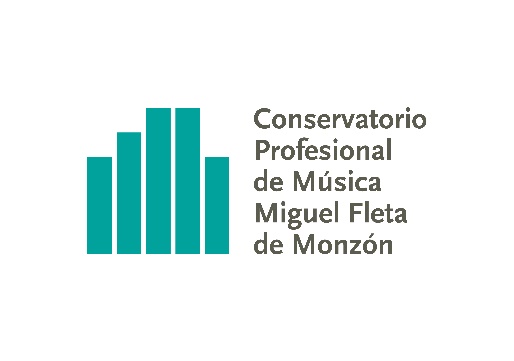 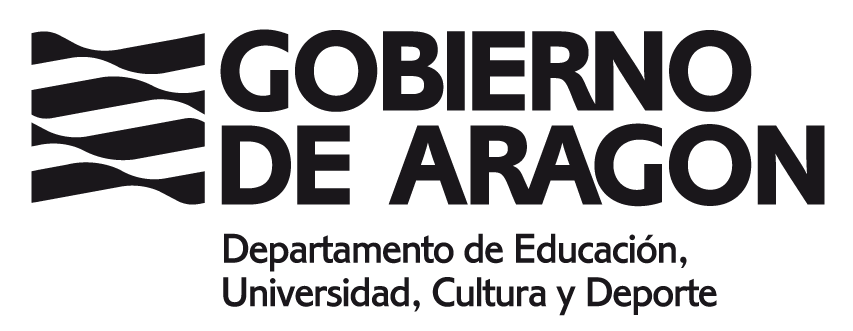 Curso y especialidad que va a realizar en el Conservatorio durante el año 2023/2024:                                                        SOLICITUD SERVICIO DE PRÉSTAMO DE INSTRUMENTOCURSO ACADÉMICO 2023/2024DATOS DEL ALUMNO/A:Nombre y apellidos: 	Fecha de nacimiento: ........................................................... Edad: 	Nº de expediente: ........................................................ D.N.I. 	Domicilio: 	Ciudad: ..................................... Código Postal: ..................... Provincia: 	Teléfono: .................................. Asignaturas matriculadas 	DATOS DEL PADRE/MADRE O TUTOR/A SI EL ALUMNO/A ES MENOR DE EDAD:Nombre y apellidos: 	Domicilio: 	Ciudad: ..................................... Código Postal: ..................... Provincia: 	Teléfono: .................................. SOLICITA: a la Dirección del Conservatorio Profesional de Música de Monzón, en préstamo, el instrumento que se especifica más adelante por el periodo comprendido entre _____________hasta______________, con el compromiso de asumir los desperfectos que se puedan producir al instrumento y de devolver en perfecto estado o en el mismo estado en que me ha sido entregado; de no ser así, correré con los gastos de reparación o restitución del instrumento. En caso de robo, hurto o extravío del instrumento prestado, éste deberá de ser repuesto y deberá tener unas características y calidades similares al instrumento desparecido. INSTRUMENTO SOLICITADO: ________________________________Monzón, a _____ de ___________________________ de 2023.Fdo.: ____________________________________.D.N.I. ___________________________________.SRA. DIRECTORA DEL CONSERVATORIO PROFESIONAL DE MUSICA DE MONZON.Especialidad:Curso: